嘉義縣108年度數位翻轉「教育創新行動方案」實施計畫子計畫4：交流發表--「資訊科技與智慧學習」實施教案示例徵選教案學校名稱嘉義縣大林鎮鄉平林國小嘉義縣大林鎮鄉平林國小參加組別█國小組    國中組█國小組    國中組1.教案設計者葉淑欣葉淑欣2.教學時間160分160分3.單元名稱數學—速率數學—速率4.資源檔案01-六年級速率學習扶助簡報02-速率概念檢測卷0103-速率概念檢測卷0204-速率概念進階題型導學01-六年級速率學習扶助簡報02-速率概念檢測卷0103-速率概念檢測卷0204-速率概念進階題型導學5.資源標題六年級速率學習扶助教學運用簡報及學習單六年級速率學習扶助教學運用簡報及學習單6.資源類型教學設計教學設計7.適用年級國小6年級學習扶助國小6年級學習扶助8.資源簡介經過平時測驗及定期評量後，發現部分學生在速率的學習上有以下問題：(1)僅停留在公式的背誦，似乎對定義，並未完全了解或熟稔。將影響學生在應用問題的解析。(2)列式錯誤。(3)計算錯誤。(4)四則運算部分計算錯誤，在分數、小數的計算部分熟稔度不足。擬採取的補救教學策略：(1)速率的概念，應就定義理解之。不應僅停留在公式的背誦。速率：是指在一個單位時間量內，移動的距離。例如：可運用學生喜歡的棒球球速引入。所以，學生對以下速率的概念應該要立即反應與練習    時速：平均每1小時移動的距離    分速：平均每1分鐘移動的距離    秒速：平均每1秒鐘移動的距離(2)關於換算、化聚及速率等概念計算，運用台南應用大學謝堅教授建議之關係式教學，詳如教學簡報檔。經過平時測驗及定期評量後，發現部分學生在速率的學習上有以下問題：(1)僅停留在公式的背誦，似乎對定義，並未完全了解或熟稔。將影響學生在應用問題的解析。(2)列式錯誤。(3)計算錯誤。(4)四則運算部分計算錯誤，在分數、小數的計算部分熟稔度不足。擬採取的補救教學策略：(1)速率的概念，應就定義理解之。不應僅停留在公式的背誦。速率：是指在一個單位時間量內，移動的距離。例如：可運用學生喜歡的棒球球速引入。所以，學生對以下速率的概念應該要立即反應與練習    時速：平均每1小時移動的距離    分速：平均每1分鐘移動的距離    秒速：平均每1秒鐘移動的距離(2)關於換算、化聚及速率等概念計算，運用台南應用大學謝堅教授建議之關係式教學，詳如教學簡報檔。9.關鍵字速率、學習扶助速率、學習扶助10.適用領域、議題數學領域數學領域11.資訊科技應用層次□輔助教學 □互動教學 □進階(創新)教學（本欄由審查委員依據標準認定，不必填寫）□輔助教學 □互動教學 □進階(創新)教學（本欄由審查委員依據標準認定，不必填寫）12.授權方式創用 CC 姓名標示-非商業性-相同方式分享 4.0 國際創用 CC 姓名標示-非商業性-相同方式分享 4.0 國際13.教學目標單元目標基本學習內容6-nc-12-1能認識速度的意義，並解決生活中的速度問題。6-nc-12-2能認識速度常用單位，並進行速度常用單位間的化聚。13.教學目標詳細目標在速率學習上以定義概念方式加以理解。解析速率解題上之單位量，及比例關係，協助學生運用適切解題策略。14.教學流程14.教學流程14.教學流程活動一：重新建構速率概念    (一)運用速率單位量「六年級速率學習扶助簡報(如資源檔案01)」進行教學。節錄部分內容如下：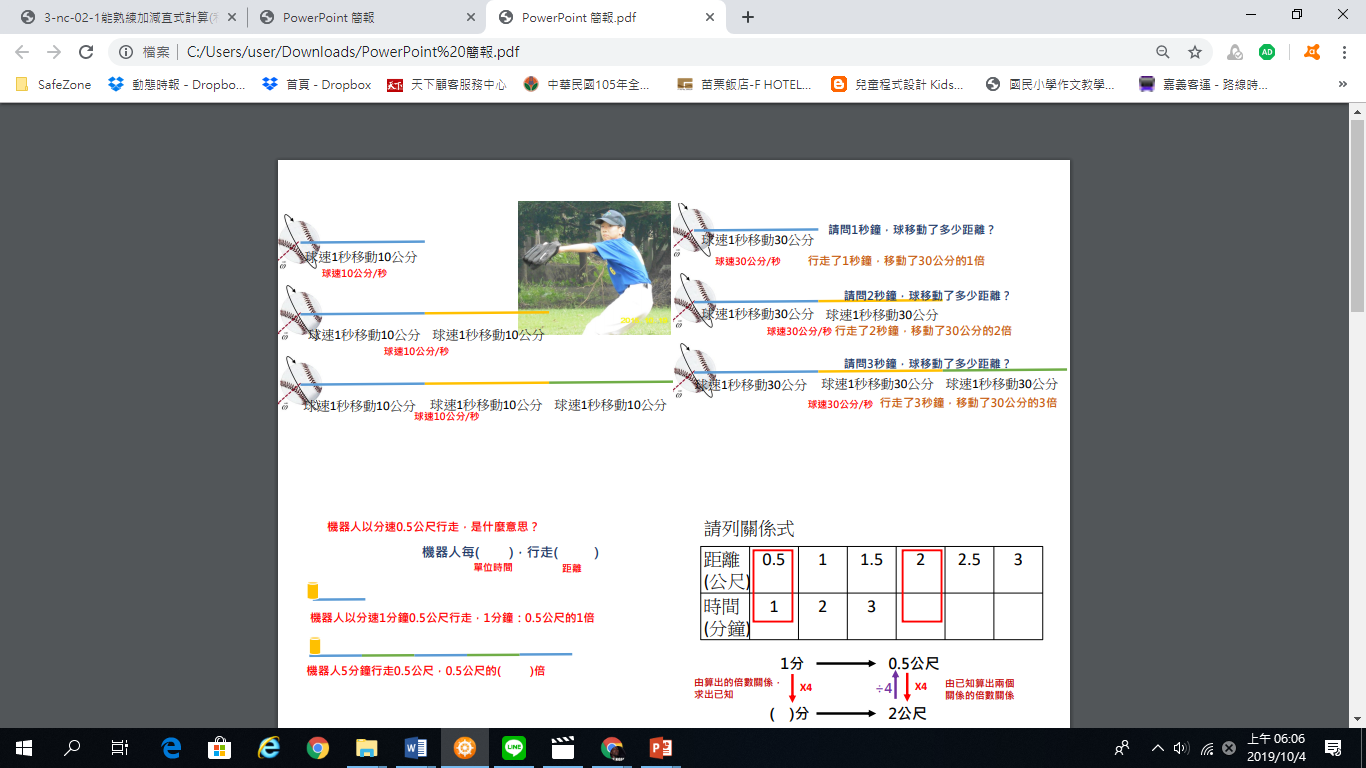 (二)運用簡報動畫功能，並以線段呈現同一時間單位量內，物品移動情形，並加以運用文字表述秒速、分速、時速之概念。     (三)提出速率概念，請學生口語表述其意義。     (四)連結教科書內以表格表示距離與時間比例關係，並以簡易符號，表達關係式，以引導學生解題。活動二：概念診斷與關係式解題策略運用請學生個別習寫速度概念檢測學習單(如資源檔案01、02)練習表述速率概念及速率表示法。教師檢核與個別指導。活動三：組內共學請小組夥伴互相檢核學習單習寫結果，並討論解題歷程。教師擇選部分題目，請各組派員上台報告解題方式，並給予適性指導與回饋。活動四：教師導學運用因材網「6-n-12-S02進行速度常用單位間的化據教學影片」，如下圖，並播放影片至5分30秒時暫停，並讓小組認養影片內題目。請小組代表上台報告，並說明解題的過程與想法。教師適性指導回饋。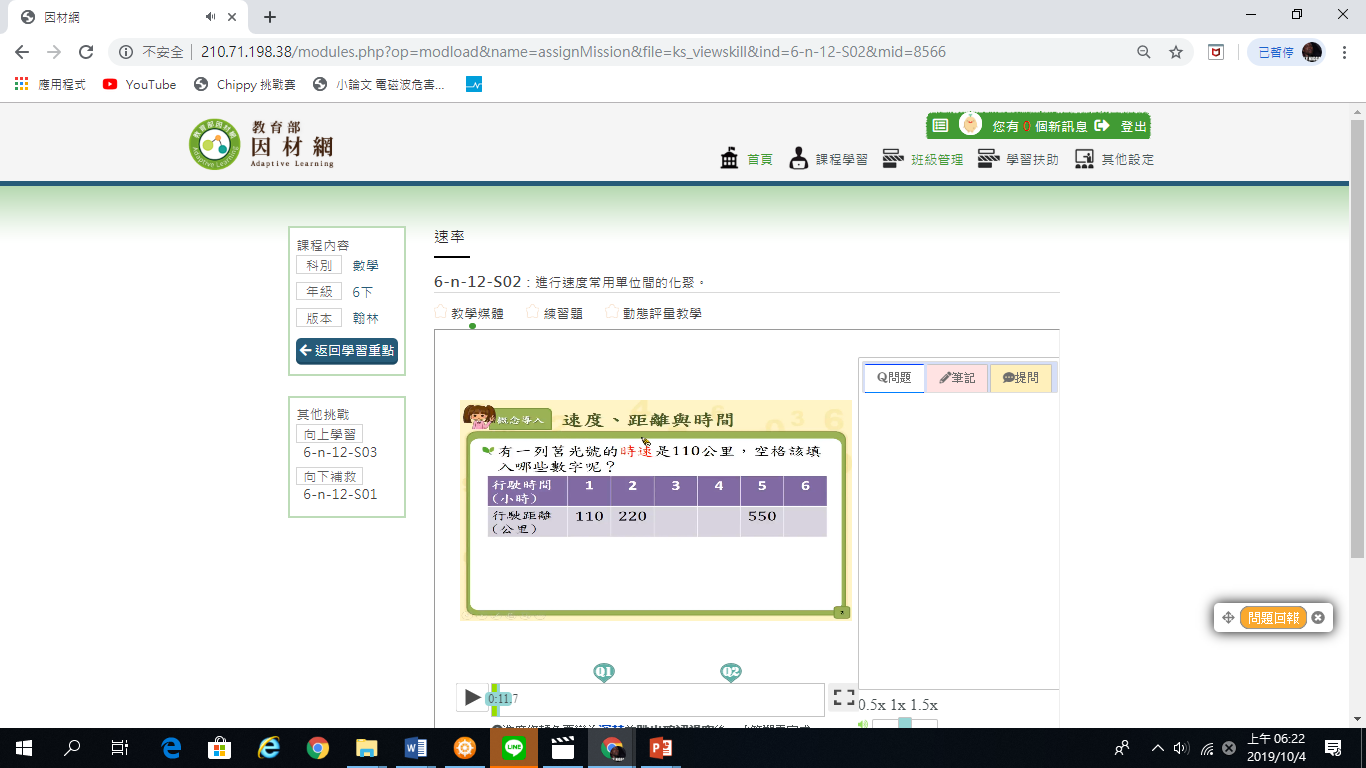 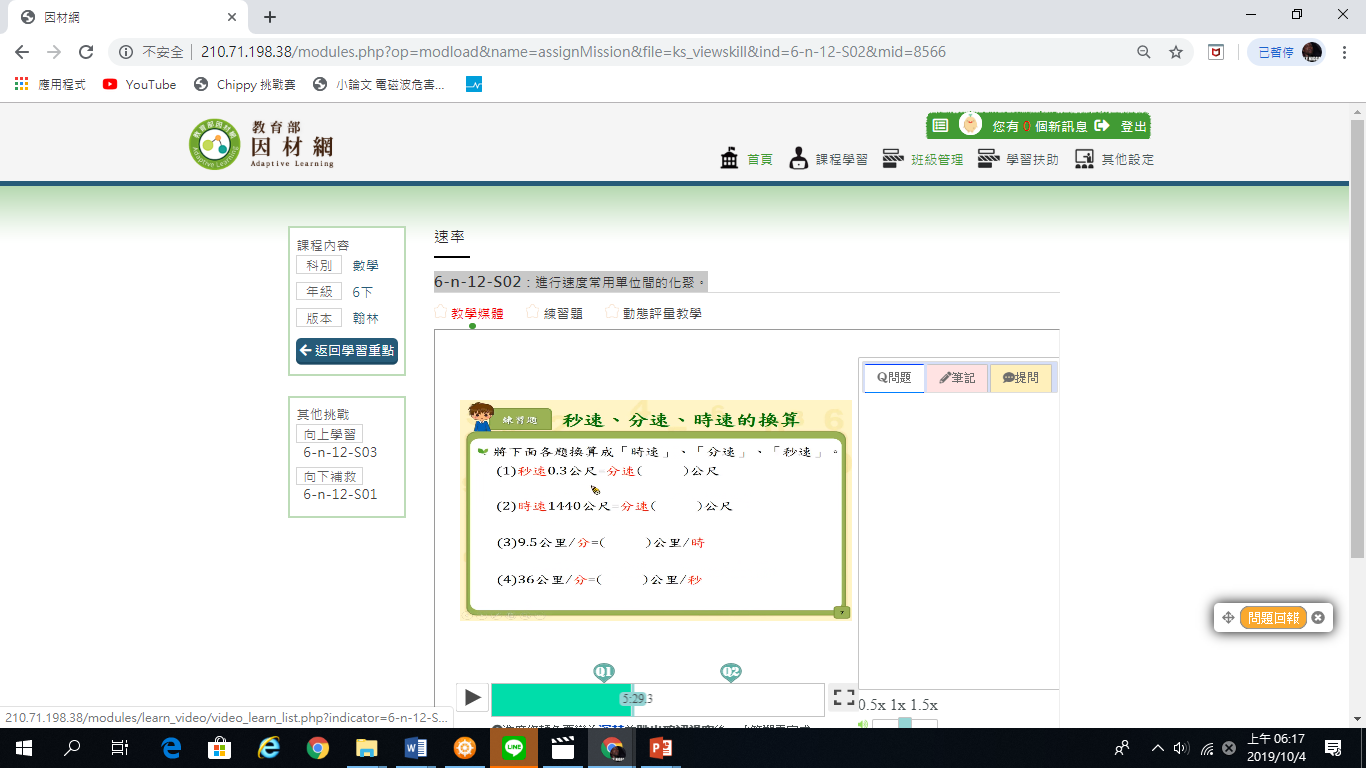 活動五：應用題型及延伸運用(一)教師運用「速率概念進階題型導學簡報(如資源檔案04)」，進行導學。(二)教師給予適性回饋。活動六：單元診斷測驗教師運用因材網，指派相對應指標「6-n-11能理解常用導出量單位的技法，並解決生活中的問題」的單元診斷測驗，以評估學生學習情形。依據學生測驗結果，做為教學調整的參考。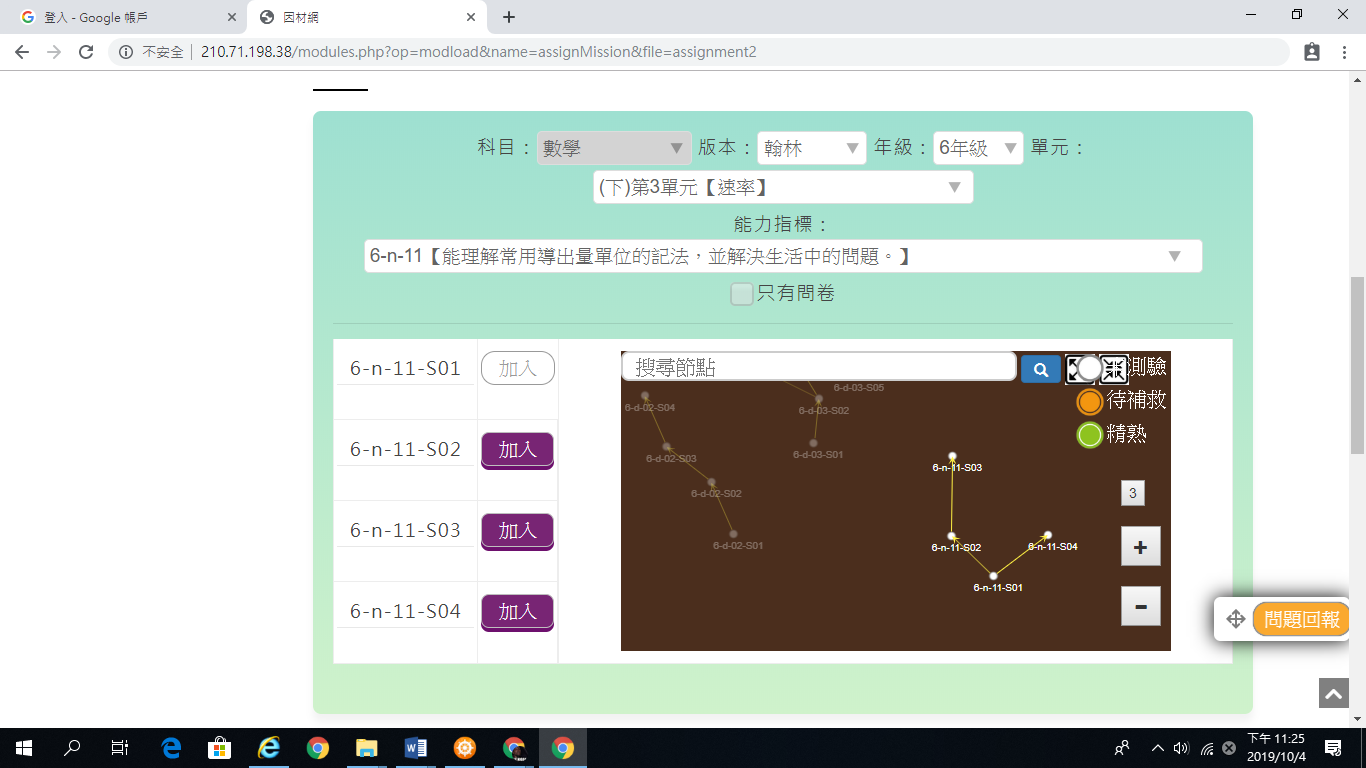 活動一：重新建構速率概念    (一)運用速率單位量「六年級速率學習扶助簡報(如資源檔案01)」進行教學。節錄部分內容如下：(二)運用簡報動畫功能，並以線段呈現同一時間單位量內，物品移動情形，並加以運用文字表述秒速、分速、時速之概念。     (三)提出速率概念，請學生口語表述其意義。     (四)連結教科書內以表格表示距離與時間比例關係，並以簡易符號，表達關係式，以引導學生解題。活動二：概念診斷與關係式解題策略運用請學生個別習寫速度概念檢測學習單(如資源檔案01、02)練習表述速率概念及速率表示法。教師檢核與個別指導。活動三：組內共學請小組夥伴互相檢核學習單習寫結果，並討論解題歷程。教師擇選部分題目，請各組派員上台報告解題方式，並給予適性指導與回饋。活動四：教師導學運用因材網「6-n-12-S02進行速度常用單位間的化據教學影片」，如下圖，並播放影片至5分30秒時暫停，並讓小組認養影片內題目。請小組代表上台報告，並說明解題的過程與想法。教師適性指導回饋。活動五：應用題型及延伸運用(一)教師運用「速率概念進階題型導學簡報(如資源檔案04)」，進行導學。(二)教師給予適性回饋。活動六：單元診斷測驗教師運用因材網，指派相對應指標「6-n-11能理解常用導出量單位的技法，並解決生活中的問題」的單元診斷測驗，以評估學生學習情形。依據學生測驗結果，做為教學調整的參考。活動一：重新建構速率概念    (一)運用速率單位量「六年級速率學習扶助簡報(如資源檔案01)」進行教學。節錄部分內容如下：(二)運用簡報動畫功能，並以線段呈現同一時間單位量內，物品移動情形，並加以運用文字表述秒速、分速、時速之概念。     (三)提出速率概念，請學生口語表述其意義。     (四)連結教科書內以表格表示距離與時間比例關係，並以簡易符號，表達關係式，以引導學生解題。活動二：概念診斷與關係式解題策略運用請學生個別習寫速度概念檢測學習單(如資源檔案01、02)練習表述速率概念及速率表示法。教師檢核與個別指導。活動三：組內共學請小組夥伴互相檢核學習單習寫結果，並討論解題歷程。教師擇選部分題目，請各組派員上台報告解題方式，並給予適性指導與回饋。活動四：教師導學運用因材網「6-n-12-S02進行速度常用單位間的化據教學影片」，如下圖，並播放影片至5分30秒時暫停，並讓小組認養影片內題目。請小組代表上台報告，並說明解題的過程與想法。教師適性指導回饋。活動五：應用題型及延伸運用(一)教師運用「速率概念進階題型導學簡報(如資源檔案04)」，進行導學。(二)教師給予適性回饋。活動六：單元診斷測驗教師運用因材網，指派相對應指標「6-n-11能理解常用導出量單位的技法，並解決生活中的問題」的單元診斷測驗，以評估學生學習情形。依據學生測驗結果，做為教學調整的參考。15.學習目標1.確實理解對速度定義概念2.會與組內同學彼此檢核作法與討論3.能在老師的引導下，思考適切的解題策略。1.確實理解對速度定義概念2.會與組內同學彼此檢核作法與討論3.能在老師的引導下，思考適切的解題策略。16.活動與內容1.詳如附件教案設計資料1.詳如附件教案設計資料17.數位教學資源1.大尺寸觸控式互動顯示器2.因材網適性教學平台1.大尺寸觸控式互動顯示器2.因材網適性教學平台